EŞİNİ BUL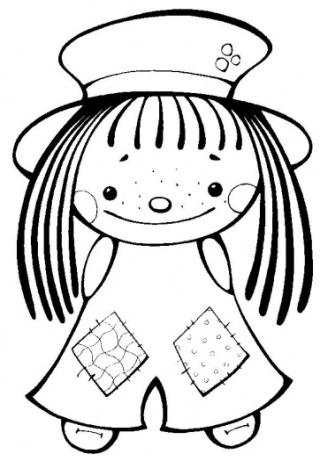 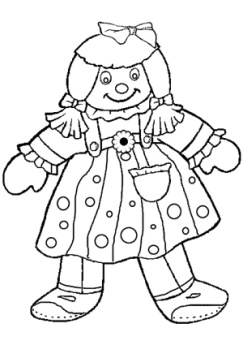 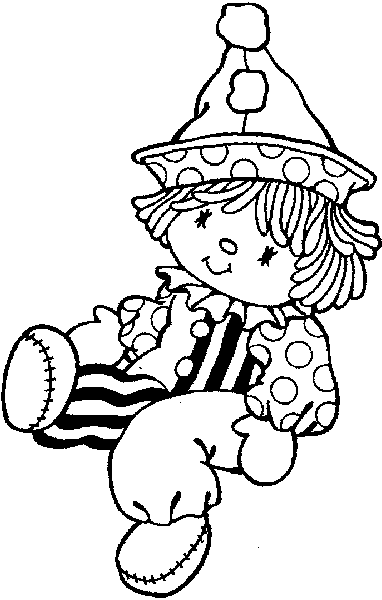 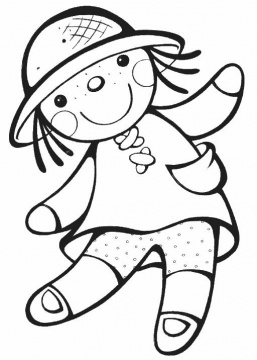 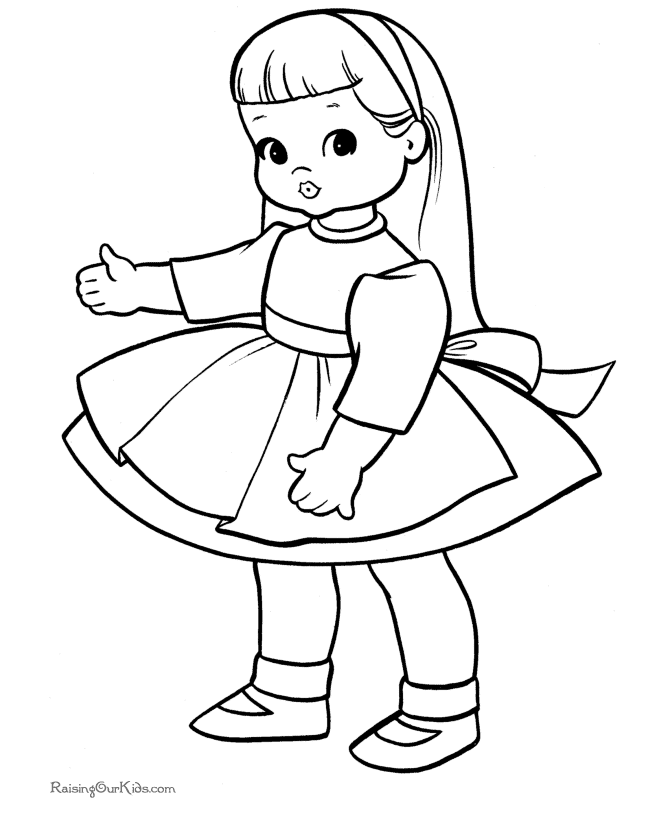 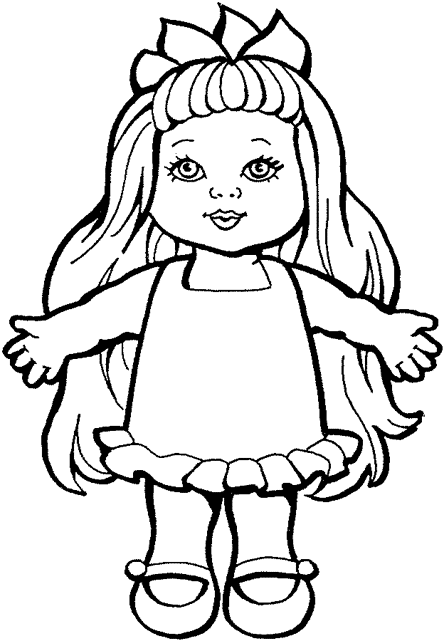 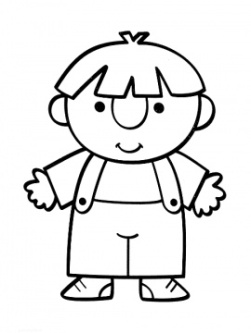 